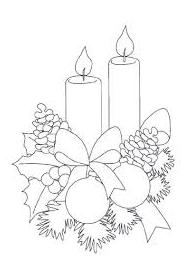 Advent második hete:       December 6. vasárnapSzent Miklós ünnepeHázasoknak:Uram, Istenem, segítsd meg a mai családokat, hogy ne csak fizikai létet adjanak gyermekeiknek, hanem az örök életre is szüljék meg szellemüket, lelküket, imádságos nevelő munkájukkal, példamutatásukkal tegyék vonzóvá számukra a nagylelkű szeretet útját! Amen  (Böjte Csaba atya)Felnőtteknek, fiataloknak: TürelemIdeje van a cselekvésnek,és ideje van a várakozásnak.Olyan vagy, mint egy magvető.Előkészíted a talajt,elveted a magot.És akkor várnod kell.A türelem fontos.Néha úgy tűnik, megáll az idő.Néha úgy tűnik, minden mozdulatlan.Te sem mozdulsz.De ez nem baj.Tanulj meg csöndben lenni,figyelj befelé.Bírd ki, hogy nem történik semmi,viseld el a nyugalmat.Tanulj meg várni –télen a tavaszra,vetés után a szárba szökkenésre,valaki hazatérésére,válaszokra,saját érdeklődésedre,életörömödre.Tanulj kitartani.Tanulj meg várni.Csöndben lenni.Nem cselekedni.Senkit se kérdezgetni.Várni.Tanulj türelmet. (Ute Latendorf)Gyerekeknek: Ének: Ó,jöjj, ó, jöjj, Emmánuel,
Csak téged áhít Izrael,
És hozzád sóhajt untalan,
Mert Isten híján hontalan.
Refr: 
Meglásd, meglásd, ó, Izrael,
Hogy eljövend Immánuel!
2. Jöjj el,ó Jessze vesszeje,
És állj a rossznak ellene!
A mélyből, mely már eltemet,
S  tűzből mentsd ki népedet!
Refr:  
 
3. Jöjj el, jöjj el, ó Napkelet!
Ím árva néped költöget:
Törd át a sűrű éj ködét,
És oszlasd gyászát szerteszét
Refr: 
 
4. Jöjj el, ó Dávid adta kulcs,
hogy üdvösséges napra gyújts, 
A mennyországba tárj utat
és rekeszd el a poklokat!
Refr:  
 
5. Jöjj el, jöjj el, ó Adonáj, 
Ki Sína-hegyrõl szólalál,
Hogy törvényt lássál népeden!
Jöjj fenségednek teljében!
Refr: 
Az igazságos Szt. Miklós püspökHallatlan embersége, bölcsessége olyan hatalommal ruházta fel, hogy Myra város helytartója, vezetősége minden fontos ügyben kikérte véleményét. Hallotta egyszer Miklós püspök, hogy ki akarnak végezni városában három ártatlan embert, ugyanis a helytartó szemet vetett vagyonukra. Miklós futva hagyta magukra a császár éppen nála levő küldötteit, erőszakkal akadályozta meg a kivégzést. Helytartót ezért a cselekedetéért a nép meg akarta kövezni. Miklós püspök nem engedte, hanem felszólította a város elhagyására, és minden vagyonától megfosztotta, azt szétosztotta a szegények között. Amikor a küldöttek dolgukat kiválóan elvégezték, és visszatértek a császárhoz, jó munkájukat a császár hálásan megjutalmazta. Az udvari intrika azonban nem nézte jó szemmel sikerüket, hamis vádakkal börtönbe juttatták őket, sőt már kivégzésüket is kitűzették. A császári küldöttek ekkor, visszaemlékezve Miklós püspök hősies segítőkészségére, reménytelenségükben szentünkhöz fohászkodtak. A segítség ekkor sem maradt el. Szent Miklós megjelent álmában Konstantin császárnak és ráparancsolt, hogy a három küldöttet még az éjjel bocsássa szabadon. Konstantin személyesen nem ismerte Miklós püspököt, nem is akart az álomnak engedelmeskedni. Mivel nem tudott már tovább aludni, felkelt, és még az éjjel elment a császár az ítéletet hozó bíróhoz. Meglepetésükre a bíró ugyanazt a látomást álmodta. Nekiláttak ezért, gyorsan újravizsgálták az ügyet, és kiderült, hogy a három hivatalnok ártatlan. Hálás szívvel mentek Miklós püspökhöz köszönetet mondani.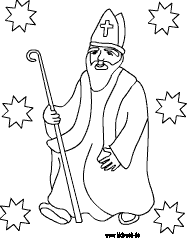 December 7. hétfő  Házasoknak: Családapa imája Mennyei Atyám! Te úgy rendelted, hogy családot alapítsak. Engedd fölismernem az igazán keresztény család értelmét és feladatát. Kérlek, állj mellettem, hogy családomat isteni tetszésed szerint helyesen vezethessem, és enyéimnek mindenkor és mindenben a legjobb példával szolgálhassak. Adj szeretteimnek egészséget és boldogságot, hitet és szeretetet, igaz lelki életet; Ajándékozd nekik békédet, amelyet nem kaphatnak meg a világtól. Engedd, hogy védelmed alatt boldog közösséggé váljunk, hogy szeretettel és hűséggel viseljük el, ami ér bennünket: hogy mindig osztozzunk egymás örömében és bánatában. Adj erőt, hogy amikor szeretteim elcsüggednek, és keserű csalódás éri őket, mindig vigasztalást, menedéket és támaszt jelenthessek számukra.A názáreti Szent Család legyen mintaképünk! Jézus, Mária, József, vezessetek, segítsetek, óvjatok minket! Ámen.John Hardon SJ.Forrás: A család imakönyve Szent István Társulat 2011(Fiatal) anya imájaA kicsikért, (gyerekekért) akiket nekem adtál, hálát adok, Uram, neked,
a húsomból, s véremből valók valamennyien.
Köszönöm, hogy mosolyuk átmelegíti a szívemet,
s parányi kezük arcomat megsimogatja szelíden.
Köszönöm, hogy jegyességünk első napja óta oly szép e szerelem,
s esküvőnk óta oly gyümölcsöző.
Köszönöm, hogy napjainkat beragyogja a kegyelem,
s hogy a szívünk egymás iránti szeretete napról napra egyre nő.
Ó, légy áldott, amiért megosztottad velünk teremtő munkádat,
s nem nézted lelkünk bűneit.
Légy áldott angyalkáimért, akikre jóságod kiárad,
s akik szépek, mint Te, s tiszták, mint Te,
hisz a Te gyermekeid ők. (Egy francia imakönyvből fordította: Ölbey Irén)Felnőtteknek, fiataloknak: Jézus mondja:    Én jelen vagyok, amikor egyedül vagy.      Én jelen vagyok, amikor elveszettnek érzed magad.      Én jelen vagyok, amikor elhagynak téged.      Én jelen vagyok, amikor úgy gondolod, valami nem megy tovább.      Én jelen vagyok, amikor kétségbeesett és szomorú vagy.      Én jelen vagyok, amikor félelem és szorongás tör rád.      Én jelen vagyok, amikor senki sem akar téged.      Én jelen vagyok, amikor falak választják el tőled barátaid.      Én jelen vagyok, amikor gondjaid miatt már aludni sem tudsz.      Én jelen vagyok, amikor valaki szenvedést okoz neked.      Én jelen vagyok, amikor nagy veszélyben forogsz.      Én jelen vagyok, amikor beteg vagy és segítségre szorulsz.      Én jelen vagyok, amikor képtelen vagy egyedül megoldani problémáid.      Én jelen vagyok, amikor a világodat darabokra törik.      Én jelen vagyok, amikor egy kicsit több szeretetre van szükséged.      Én jelen vagyok, amikor nagy fájdalmakat érzel.      Én jelen vagyok, amikor senki sem tartozik hozzád.      Én jelen vagyok, amikor rossz a lelkiismereted.      Én jelen vagyok, amikor hozzám kiáltasz.      Én jelen vagyok, amikor megtérsz hozzám.      Jelen vagyok Én, mint a Nap, amely meleget és vidámságot ad neked.      Jelen vagyok Én, mint szívedet megörvendeztető virág.      Jelen vagyok Én, mint szeretettel beburkoló felhő.      Jelen vagyok Én, mint utadat megvilágító fény.      Jelen vagyok Én, mint egy olyan szem, amely szeretettel néz rád.      Jelen vagyok Én, mint olyan kéz, amely gondoskodva fogja kezed.      Jelen vagyok Én, mint olyan szív, amely mindig érted dobog.      Én úgy vagyok jelen, mint barátod, aki soha nem hagy cserben.      Én úgy vagyok jelen, mint nővéred, aki gondoskodásával körülvesz.      Én úgy vagyok jelen, mint bátyád, aki örömödben és bánatodban melléd áll.      Én úgy vagyok jelen, mint édesanyád, aki együtt érez veled és egészen megért.      Én úgy vagyok jelen, mint édesapád, aki örök életet ad neked.Én mindig érted vagyok jelen, végtelenül szerető Istened.Gyerekeknek: Ima:  Mennyben  lakó én Istenem!Vedd kedvesen dicséretem!Erős vihar, lágy esti szél,Tenger, patak hozzád beszél: Az ég s a föld telve veled:Legyen áldott a Te neved!Téged dicsér egész világ,Néked köszön a kis virág. Mennyben  lakó én Istenem!Könyörgök, légy mindig velem!Ha kél a fény napkeleten,A Te szemed rajtam legyen!És ha leszáll napnyugaton,Te légy Atyám, az oltalom!Terjeszd ki rám áldó kezed,Legyen áldott a Te neved!(Pósa Lajos)Mese:  MOSOLYGÓ ALMAFél esztendeje, hogy szegény Adorján szűcsöt magához vette a jó Isten.- Szeressétek egymást, gyerekeim! Nincs a szeretetnél nagyobb kincs a világon.Nem hagyott a jó ember gyermekeire egyebet ennél a jó tanácsnál. A szegény fiúk apjuk halála után kereset után láttak. Ki lakatosinas, ki asztalosinas lett, a legkisebbik pedig, Péterke, akit valamennyien legjobban szerettek, beszegődött kanásznak.Anyjuk mosással kereste meg a betevő falatot. Amint egy este hazafelé ballagott, rámosolyog a kocsiút porából egy nagy piros pogácsaalma. Egész éjjel azon törte a fejét, melyik gyereknek adja azt a szép almát. Végre abban állapodott meg, hogy nem adja az almát sem egyiknek, sem másiknak, hanem adja Lajoskának, a fogadott gyereknek, aki a legárvább mindnyája között.Lajoska pékinas volt, éppen útra készült a zsemlyéskosárral, amikor a szűcsné ráköszöntötte a jó reggelt:- Nézd, lelkem gyermekem, micsoda szép almát hoztam neked. Tudom, hogyha ezt a zsebedbe teszed, mindjárt könnyebb lesz a zsemlyéskosár.Lajoska minden harmadik lépésnél megállt, forgatta, nézegette az almát, nem győzött benne gyönyörködni.- Ha ezt az almát beviszem István bátyámnak a lakatosműhelybe, tudom, megörül neki.István föltette az almát a polcra, le sem vette onnan estélig. Akkor aztán elvitte Laci öccsének, de az sem harapott volna bele az almába, akárhogy kínáltatta magát.Letette maga mellé a szalmazsákra, s álmában is a markában szorongatta. Mikor aztán reggel a kútra szalasztották, lekerült vele Jóska bátyjához az asztalosműhelybe. Jóska nem tudott hová lenni örömében, ahogy az almát meglátta."Olyan szép ez, hogy vétek volna megenni" - gondolta Jóska, s eltette az almát a ládafiába. Csak Szilveszter délutánján vette elő, amikor meglátogatta Péterke, a kis kanász.- Mikor ettél utoljára almát, Péterke?- Olyan régen volt az, hogy már azt sem tudom, mikor volt.- Megállj, keresek egyet ebben a ládában! - S ezzel elővette az ajándék almát.Péterke két marokra fogta az almát, úgy szaladt vele haza.- Édes szülém, nézze, mit hoztam én magának! - S odatette anyja ölébe a mosolygó almát.Dehogy volt az már mosolygó alma, dehogy. Polcon, szuszékban, ládafiában összefonnyadt, megráncosodott alma volt.Adorján szűcsné mégis ráismert. S mikor újesztendőt köszönteni összegyülekeztek gyermekei, együtt ették meg a pogácsaalmát, hanem aztán úgy, hogy a magjából sem maradt. (Móra Ferenc)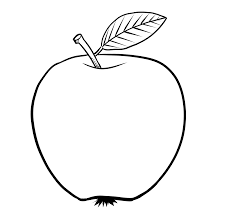 December 8. keddHázasoknak: Édesapa imája: Mennyei Atyánk!Köszönöm neked az életem, köszönöm feleségem, és köszönöm gyermekeimet, akikkel megajándékoztál.Most Szent József életét példának tekintve kérlek:Adj nekem hitet és érzékeny lelket, hogy megértsem nekem szánt üzenetedet.Kérlek, mutasd meg, mi a szándékod velem, hogy megfeleljek házastársi és szülői hivatásomnak.Segíts, hogy el tudjam fogadni, és meg tudjam valósítani, amit rólam elgondoltál akkor is, ha nem értem.Segítsd meg feleségemet, hogy benne Mária hite és lelkülete éljen.Segíts úgy szeretnem, ahogy Szent József szerette jegyesét.Segíts úgy élnem mások iránti türelemmel, figyelemmel, hogy gyerekeink számára életem példája vonzó legyen a követésre.Segíts, hogy gyerekeinknek át tudjam adni a hitet: szavaimból, és tetteimből megismerhessék az igazi szeretetet. Tudjam munkára, becsületességre, igazmondásra, szerénységre, rendre, fegyelemre, kötelességteljesítésre nevelni őket.Tudják derűs lélekkel elfogadni a szegénységet, testi-lelki megterhelést.Tudjanak áldozatot hozni, önzetlenül adni és szolgálni, elviselni, ha nem az ő akaratuk teljesül. Amen.Forrás ~ InternetPIO ATYA IMÁJA A GYERMEKEKÉRTAtyám Jézus nevében fohászkodomminden gyermekért a földön.A reménység meg nem szégyenít,mert tudom, hogy kinek hiszek,a Te gondviselésed és szeretetedőrizze őket minden időben.Védd és oltalmazd őket,a nehezteléstől,a gonosz minden tervétől.Töltsd meg a szívüketaz önzetlen szereteteddel,adj Uram nekik megbocsájtó szívet,megértést.Segítségül hívlak Urama nyomorúságuk idején,a szegénységből, a betegségből,szabadulást kérek számukra,gyógyítsd be a sebeiket!A szeretet és megbocsátásvezérelje minden lépésüket,senkinek rosszértrosszal ne fizessen,mindenkor jóra törekedjenek,mindenki irányába.Tanítsd meg őket Uram,a megbocsátásra,és a szeretetre.Indítsd a szívüket,hogy kövessék mindenki irányábaa békességet és a szentséget,amely nélkül senki sem látja megaz Urat!Töltsd be a szükségeiket,a Te gazdagságod szerintdicsőségesen,a Krisztus Jézusban. Amen.   Forrás ~ InternetFelnőtteknek, fiataloknak: Uram, Jézusom!
Add, hadd legyek a föld sója, a világ világossága!
Akkor is ezt kérem,
ha tűzön, vízen kell átmennem, hogy sóvá váljak.
Ne engedd, hogy olyan legyek, mint a látványpékségek:
a hamis ízesség kedvéért,
vagyis a világ divatjáért
lemondjak a valódi értékekről.
A valóban ízes étel önmagáért beszél,
a jó ízű víz itatja magát.
De vajon mitől jóízű az emberi élet?
Hiszem, hogy csak valami nagy-nagy szeretettől.
Segíts, Uram, hogy a föld sójaként éljem meg szeretetedet.
Hiszem, hogy csak akkor lesz elviselhető ez a világ,
ha szolgáljuk egymást,
ha lehajlunk egymás gyöngeségeihez,
poros lábaihoz,
ha lehajlunk a másik nyűgös gondjaihoz,
bűneihez,
emberi rútságához.
Add, hogy keresztény magatartásom sugározzék,
átterjedjen minden körülöttem levő emberre.
Legyen meg bennem a keresztény ízesség,
a belső öröm és a jóakarat,
és ez kifelé is hitelesen látszódjék rajtam.
Ezt kérem tőled a mai (vasár)napon. Amen (keresztenyelet.hu)Gyerekeknek: Ima: Köszönöm a szüleimetÉdes Istenem!Köszönöm Neked a szüleimet! Köszönöm, hogy vannak szüleim és szeretnek.Bocsásd meg, ha néha haragszom rájuk, mert nem engednek meg valamit vagy veszekednek egymással.Tudom, hogy mindenkinek vannak hibáiés senki sem bűntelen.Add, hogy mindig el tudjam fogadni a szüleimet a hibáikkal együtt is.Köszönöm, hogy Te őket is és engem is szeretsz,akkor is, ha hibázunk, vétkezünk.Kérlek, Te vigyázz a szüleimre, Te adj nekik egészséget és Te adj szereteteta szívükbe.  Ámen (Zámbóné Tóth Emese)Mese:  Az öregember és a pokróc Egyszer volt egy fösvény fiatalember, s annak a fösvény embernek volt egy fösvény felesége, s volt nekik egy öreg-öreg apjuk. Ez az öreg apjuk olyan öreg volt, hogy úgy reszketett a keze, hogy amikor a levest ette, amíg a kanállal a tányértól a szájához vitte, mind kireszketett a kezéből, s az abroszt is mind teleöntözte. Mikor a tányérból ki akarta tölteni a kanálba a levest, a tányért is elejtette, s eltörött. Ezért úgy megharagudott a fiatalasszony az apósára, hogy nagyon. Rábírta a férjét, hogy az öreget csapják el a háztól, eresszék világgá, hogy ne csináljon annyi szemetet náluk. A fiatalember rá kellett szánja magát, mert az asszony annyit duruzsolt, hogy végül is meghajolt az akarata előtt.Elmentek a vásárba, és vettek két új pokrócot. Elhatározták, hogy a két pokrócot az öregnek a hátára teszik, s úgy indítják világgá. Akárhol elesteledik, az egyik pokrócot leteríti, és a másikkal takarózik, s úgy aludjon.Mikor hazaérkeztek, hát sem a férfi, sem a fiatalasszony nem tudta rávenni magát, hogy az öreget útnak eressze. Volt nekik egy olyan hatesztendősforma fiuk. Azt mondja neki az apja:- Fiam, itt van ez a két pokróc, ügyesen össze vannak fogva. Mi elmegyünk a mezőre dolgozni, s mikor te gondolod, hogy már kinn vagyunk a mezőn, akkor a pokrócot tedd a nagyapádnak a hátára, s fogd meg a kezét, s vezesd ki az utcára. Mondd meg neki, hogy le is út, fel is út, menjen világgá, többet hozzánk ne jöjjön vissza.Úgy is tett a gyerek. Mikor az apjáék elmentek hazulról, akkor gondolt egyet, és csak az egyik pokrócot vette elő. Azt rátette a nagyapjának a vállára, s kivezette az utcára, s azt mondta neki:- Nagyapám, maga menjen akár le s akár fel, de többet ide nálunk haza ne jöjjön, mert magának itt helye nincs.Az öreg sírt egy kicsit, s a pokróccal a hátán megindult egyfelé.Este hazajött az ember és az asszony a mezőről, s látják, hogy a pokróc ott van, néznek szerte, az öreg meg nincs ott. Elészólítják a fiút:- Mi van nagyapáddal?- Hát úgy tettem, ahogy maguk mondták.- Hogy?- Rátettem a pokrócot a hátára, s megmutattam az utat neki, hogy menjen világul, s többet ne jöjjön haza, mert nincs reá szükségünk.- Hát akkor ez a pokróc, ami itt van, miért nem tetted ezt is reá?Akkor egy kicsit állott a fiú, s azt mondja:- Tudja, miért nem tettem, édesapám? Eszembe jutott, hogy mikor maguk is úgy megöregszenek, mint ahogy ő van, s utat kell adjak maguknak, akkor én ne kelljen, hogy vegyek pokrócot, evvel a pokróccal maga is menjen el.S akkor összenézett az ember az asszonnyal, elszégyellték magukat, és sírni kezdtek. Hamar kihozta az ember a lovat az istállóból, s ráült, s a kilencedik falu végén utolérte az öreget. Bocsánatot kért tőle, felültette a lóra, s úgy vezette a kötőféknél fogva, amíg hazaértek. Hogy hazaértek, mindig az asztalhoz ültették, s a gyereket is úgy tanították, s úgy nevelték, hogy tisztelje az öregeket. Többet nem bánták, ha eltörött a tányér, vagy kiömlött a leves, vagy mi lesz, mi nem lesz, jó szemmel nézték az öreget. Tisztességesen éltek, s máig is élnek, ha meg nem haltak. (népmese)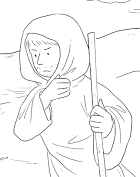 December 9. szerda   Házasoknak: Az élet mindennapi dolgaiNincs szükségünk fényűző otthonra vagy drága autóra.Vagy ábrándos ruhákra életünk gazdagításához,Mert olyan gazdagsággal áldott meg az Isten,Melyek határtalanok-A mi áldásaink:A lakásunk ablakain beáramló napsütés,Csendes, közös esték a tűz előtt,Hideg téli reggelen a megosztott ágy melege,Az asztal körül összegyűltek szeretete,Babamosoly, gyereknevetés,A kedves kezének gyöngéd érintése,A virradat madárcsicsergése,Meleg nyáresték csillagfénye,Kedves barátok, akikkel osztozunk az örömben,Erdők, ahol sétálunk és patakok, amikben gázolunk,Briliáns napfelkelte és sugárzó naplemente, Megosztott gyönyörűség és kényelem és nevetés.A mi életünk áldott és gyönyörű,Gazdag és nagylelkű!Mindenért, amink van, Uram,Összekapcsoljuk kezünket.A hála zsoltárát mondjuk, Összekapcsoljuk szívünketÉs a dicsőség himnuszát énekeljük! AmenRenee Bartowski	Felnőtteknek, fiataloknak: Uram, Te egyszer itt jártál a földönS hátrahagytad lábnyomodat,Hogy legyen mit követnünk.Te, aki a mennyből letekintesz minden vándorra,erősítsd a fáradtat, bátorítsd a csüggedőt,Térítsd vissza az eltévedtet, vigasztald a küzdőt.Te, aki az idők végén ismét eljössz,Hogy megítélj mindenkit,Urunk és MegváltónkHadd álljon példaképed tisztán és világosanLelki szemeink előtt,Hogy szétoszlassa a ködöt!Segíts nekünk, hogy Téged követveÉrkezzünk meg üdvösségedbeÉs otthont találjunk Tenálad!Ámen!(Sören Kierkegaard)Gyerekeknek: Ének: Ég a gyertya ég,el ne aludjék,szíveinkből a szeretetki ne aludjék.Ég a gyertya ég,el ne aludjék,szívünkből a rosszaság iskitakarodjék.Ég a gyertya ég,nő a fényesség,sötét Földhöz a fényességegyre közelébb.Mese:MINDENT A MAGA HELYÉRE!Száz esztendőnél is régebben esett meg, amit most elmondok.Túl az erdőn, a nagy tó partján egy régi udvarház merengett, amit kastélynak tiszteltek a környékbeliek; sáncárkait fölverte a perje meg a sás. A kapujához vezető híd mellett öreg fűzfa borult a zizegő sás fölé. Lentről, a mélyút felől, vadászkürtök rivalgása hallatszott, lódobogástól rengett a föld, és a kis libapásztorlány sietve terelte át falkáját a hídon, hogy a hazavágtató vadászoknak utat adjon. De a lovasok már ott dobogtak a fahídon, s a kislánynak fel kellett ugrania előlük a híd sarokkövére. Zsendülő leányka volt, gyönge testű, nyájas arcú és sugárzó tekintetű. De az udvarház gazdáját, a földesurat, nem indította meg a kislánykedves arca. Miközben szilaj lovát elröptette előtte, megsuhogtatta ostorát, és úgy mellbe csapta vele a libapásztorlányt, hogy az hanyatt zuhant a sáncárokba.- Mindent a maga helyére! - rikkantotta. - Neked a pocsolyában a helyed! - és harsányan nevetett tulajdon elmésségén, vadászcimborái vele nevettek; duhaj jókedvében összevisszakiabált a társaság, a vadászkutyák csaholtak, zengtek a kürtök. Nemhiába tartja a mondás:„Gazdag madarak zajjal szállnak.” Ők aztán gazdagok voltak. Isten a tudója.A szegény kis libapásztorlány zuhanás közben elkapta az öreg fűz egyik lehajló ágát, abba kapaszkodva függött az árok vize fölött, s amikor a földesúr, cimboráival meg kutyáival befordult az udvarház kapuján, megpróbált fölvergődni. De a fűzfaág letörött a súlya alatt, s a leányka az árokba zuhant volna, ha abban a pillanatban le nem nyúl érte egy erős kéz, és meg nem ragadja. Egy vándor házaló volt, aki mindent látott, s most a leányka segítségére sietett.- Mindent a maga helyére! - kiáltotta a földesurat utánzó hangon, s fölhúzta a libapásztorlányt.Aztán a letörött fűzfaágat akarta visszailleszteni, de nem mindig lehet minden a helyén, hát a puha földbe szúrta le az ágat.- Eressz gyökeret! - mondta. - Nőj magasra, ha tudsz, s az ágaidból furulyát faragjon az udvarház népe! - Pedig a lelke mélyén vesszőfutást kívánt a földesúrnak és cimboráinak.Aztán befordult a kastélyba, nem a pompás termeibe persze, mert annál kisebb valaki volt. A cselédházba ment; a béresek megnézték a portékáját, forgatták, alkudoztak rá. Az emeletről,ahol a földesúr asztalnál ült a cimboráival, vad kurjongatás hallatszott, amit éneknek szántak, de csak ilyen rikoltozás telt tőlük. A vendégek harsogva nevettek, a vadászkutyák dühösencsaholtak; a kastélyban folyt a dínomdánom. Erjesztett mézsör és tüzes bor járta, a falatot vadászebeikkel osztották meg a duhaj urak, még meg is csókolták egyik-másik agarat, vizslát, miután a kutya lógó fülével megtörölték a pofáját. Amikor hírét vették, hogy házaló érkezett a kastélyba, fölparancsolták a portékájával, de csak azért, hogy csúffá tegyék valamiképpen.Hiába, a bor gőze szállt a fejükbe, a józan ész kiröpült belőle. Azt találták ki, hogy a házalónak harisnyába töltöttek bort, s abból kellett kiinnia, de sietve, mielőtt kicsurog! Amikor ezt a mulatságot is elunták, kártyázni kezdtek: egész gulyákat, parasztokat és tanyákat tettek föl egy-egy lapra.- Mindent a maga helyére! - mondta magában a házaló, amikor végre kikerült a pokolból - mert annak tartotta a kastélyt. - A szabad országút, az való nekem, alig várom, hogy újra kinnlegyek! Azzal kifordult a kapun, s a kis libapásztorlány mosolyogva integetett utána. Napok teltek, hetek múltak; az a letört fűzfaág, amelyet a házaló az árokpart puha földjébe szúrt, megeredt,új hajtásokat növelt. A kis libapásztorlány el-elnézegette, s örült, hogy ilyen szépen cseperedik, mert valahogy a maga kis fájának érezte.Zöldellt a kis fa, nődögélt, s ahogy cseperedett, úgy fogyatkozott a jószág a kastélyban.Lassanként mindent elvitt a tivornya meg a kártya - olyan két malomkő ez, amely lassan a legnagyobb vagyont is megőrli.Nem telt bele hat esztendő, s a földesúr koldustarisznyát akasztott a nyakába; ott kellett hagynia házát és udvarát; földönfutóvá lett. Hajszálra úgy festett, mint az a hajdani szegényházaló, akivel harisnyából itatták a bort, hogy csúffá tegyék.Mi lett a hajdani házalóból? Bizony a kastély meg a birtok új ura, mert a becsület meg a szorgalom a koldusok koldusának is szerencsét hoz. Attól a pillanattól, hogy a kastélyba az újuraság beköltözött, nem hallottak több kártyacsattogást az öreg falak. - Ördög bibliája: nemvaló a serény ember kezébe! - mondta a földesúr.Hamarosan feleséget hozott a házhoz - ugyan kit? Bizony a kis libapásztorlányt, aki jólelkű ésszerény teremtés maradt új ruháiban is, pedig olyan szép volt, mintha selyempárnák között született volna.Csendben, boldogan éltek a régi udvarházban; az ifjú asszony a ház körül szorgoskodott, az ura a gazdaságban; egyre jobban gyarapodtak, mert igaz a mondás: „Ahol a jólét megtelepszik, onnan nehezen áll tovább!” Kitataroztatták az öreg udvarházat, az iszapos sáncárkokat is kitisztogatták, gyümölcsfákat ültettek a ház köré. Maga a ház is ragyogott a rendtől. A hosszú téli estéken a ház úrnője együtt szőtt-font a cselédeivel, sohasem pihent ölben a keze. Gyermekei születtek, felnőttek egészségben, tudós mesterek tanították őket. Ők meg lassan megöregedtek. A kastély előtt árnyas fává terebélyesedett a hajdan leszúrt ágacska, zöld leveleit lágyan simogatta a szél, ágait nem nyeste senki. - Ez a mi családfánk! - mondták az öregek felnőtt gyermekeiknek. - Tiszteljétek, becsüljétek!Azóta száz esztendő telt el, a mi korunkba fordult az idő.A nagy tóból süppedékes ingovány lett, a régi udvarház helyét csak egy romba dőlt fa jelezte meg egy pocsolya - ennyi maradt a sáncárokból. Csak a fűzfa susogott a szélben, a hajdani leszúrt ágacska, terebélyes zöld szoknyája lágyan ringott, s mintegy élő tanúja volt annak: milyen szép lehet egy fűzfa, ha kedvére nőhet! Törzsét ugyan hatalmas repedés szántotta át, a viharok is meggörnyesztették egy kicsit, de állt; réseit, hasadékait földdel hordta tele a szél, s kisarjadt belőlük a fű, a virág. Fönt, ahol a legvastagabb ágak szétváltak, valóságos kis függőkert pompázott, málna meg madársóska zöldellt az ágak között, még egy parányi vadberkenyebokor is gyökeret vert, s finom kis ágait a fűzfa képével együtt verte vissza a víz tükre, ha a szél néha félresodorta róla a zöld békalencsét. A mezőt átszelő kis ösvény éppen a vén fűzfa tövében vezetett el.Fönt a dombon, az erdő szélén, új kastély büszkélkedett, ez most már igazán megérdemelte a kastély nevet. Termeiből messze el lehetett látni a vidékre, s ablakai olyan fényesek voltak, hogy a nagy ragyogástól észre se vette az ember az ablakokat. A följárat széles lépcsőjét rózsalugassá alakította valami ügyes kertész. A pázsit a kastély előtt olyan fényes zöld volt, mintha reggel meg este szálanként fényesítették volna. A termekben drága képek pompáztak, selyem- meg bársonyszékek, pamlagok, márványasztalok, szattyánbőrbe kötött aranymetszésű könyvek; gazdag emberek lakták az új kastélyt, előkelő emberek: a báró úr meg a családja.A pompás kastélyban minden illett egymáshoz. Az új urak jelszavát is az volt: „Mindent a maga helyére!” Azért is akasztották a hajdani öreg udvarházat díszítő képeket a cselédházba vezető folyosóra. Ócska lomnak tartották a sok régi festményt, különösen két arcképet: az egyik meggyszín kabátos, parókás férfit ábrázolt, a másik egy rózsaszálat tartó, rizsporos hajú asszonyt. Mind a két arcképet fűzfaágból font koszorú övezte. A vásznon sok kerek lyuk tátongott, jelezve, hogy a báróúrfiak az öreg pár arcképét használták céltáblának, amikor íjukkal célba lőttek. A hajdani házalót meg a hajdani libapásztorlányt ábrázolta a két festmény, a bárócsalád őseit.- Ez a dédapánk meg a dédanyánk?! - kiáltott fel hitetlenkedve az egyik báróúrfi. - Hiszen a férfi házaló volt, az asszony meg libapásztorlány. Nem is hasonlítanak a mi szüleinkhez. Ez a két kép is ügyetlen mázolmány!- Mindent a maga helyére! - adták ki a jelszót, és a két festmény a cselédházba vezető folyosóra került.A báróúrfiakat egy házitanító nevelgette. Egy nap sétálni vitte az úrfiakat, s velük tartott legidősebb nénjük is. Az öreg fűzfa mellett vezető ösvényre tértek; a bárókisasszony útközben mezei virágot szedett. - Mindent a maga helyére! - mondta, s ügyesen rendezgette a virágokat, mindegyiket oda, ahova a legjobban illett. Nemes lelkű, gyöngéd szívű teremtés volt, mélységesen szerette a természetet.Az öreg fűznél megálltak: a legkisebb báróúrfi mindenáron fűzfa furulyát akart faragni, mert neki már volt egyszer egy olyan furulyája, amit ennek a fűzfának az ágából metszettek. A házitanító le is tört egy ágat.- Jaj, ne bántsa! - kiáltott fel a lány, de már későn. - Hiszen ez a mi híres, öreg fűzfánk! Úgy szeretem ezt a fát! Otthon ugyan kinevetnek érte, de én bizony nem bánom. Monda is szól erről a vén fűzről.És elmondta, amit tudott a régi udvarházról, a házalóról meg a libapásztorlányról, akik itt találkoztak először, és dédszülei voltak az előkelő bárócsaládnak.- Egyszerű szívű emberek voltak, nem akartak nemesi rangot szerezni - mondta a bárókisasszony. - Azt tartották: „Mindent a maga helyére!” Úgy gondolták, nem helyénvaló, ha pénzért vásárolnak nemesi levelet maguknak. A bárói címet a fiú kapta, az én nagyapám: azt mondják, tudós ember volt, s nem lehetett udvari ünnepség nélküle. A családunkban mindenki őt szereti legjobban; de én magam sem tudom az okát, jobban vonzódom ehhez a régi párhoz, a hajdani házalóhoz meg a libapásztorlányhoz. Milyen boldog, barátságos lehetett az a régiudvarház, ahol a ház úrnője együtt szőtt-font a szolgálóival!- Derék emberek lehettek, és boldog emberek! - bólintott rá a házitanító. Beszélgetés közben egykettőre megfaragta a fűzfa furulyát.Másnap fényes ünnepséget rendeztek a kastélyban: hangversenyt adtak. A környékről meg a városból sok előkelő vendég érkezett; zsúfolásig megtelt a kastély legtágasabb terme.A hangversenyen ének is volt, muzsika is, de olyanfajta, amit egyedül csak azok élveznek, akik előadják. Még a legkisebbik báróúrfi is behozta a fűzfa furulyáját, ha már hangverseny van a kastélyban, hát ő is szerepelni akart. De a furulya csak nem szólt, hiába fúvogatta.- Önnek talán jobban sikerül! - biztatta egy lovag a házitanítót, persze azért, hogy aztán nevethessen rajta. - Próbálja meg, hiszen ön faragta a furulyát! A lángésznek mindenhez értenie kell! Remélem, elbájol bennünket ezzel a kis hangszerrel! - És átnyújtotta a házitanítónak az öreg fűzfáról metszett furulyát. Csúfot akartak űzni belőle, ezt mindenki észrevette. A házitanító az ajkához emelte, megzendült a hangja, erősebben, mint a legnagyobb orgona; zengett, áradt, betöltötte az egész udvart, a kertet, az erdőt, mérföldekre elhallatszott, aztán szélvihar támadt a nyomában. Mindent a maga helyére! - ezt zúgta-süvöltötte a szél, s hogy ott legyen, gondoskodott is róla. A báró urat hirtelenül fölkapta, és kiröpítette a birkapásztor viskójába; a birkapásztor meg a kastélyba repült - no, nem éppen a terembe, csak az inasok szobájába, a gőgös lakájok közé, akik hökkenten nézték, hogy egy ilyen szurtos pásztor merészkedik közébük. A kastély termében a bárókisasszony egyenest az asztalfőre repült, ami meg is illette, s a szegény házitanítót sodorta melléje a szél; úgy ültek ott ketten, mintha az ő kézfogójukat ünnepelték volna. A csúfolódó kedvű lovag, aki az imént furulyázásra biztatta a házitanítót, a tyúkólbankötött ki, s nem egyedül.Messze földre elhallatszott a furulya szava, s a környéken csodálatos dolgok híre járta. Egy négyes fogaton utazó gazdag bankárcsalád mindenestől kiröpült a hintóból, s hiába futottakutána, a saroglyáját se tudták elkapni. Két uborkafára kapaszkodott, gazdag parasztot az árokba sodort a bűvös szél. Még szerencse, hogy a veszedelmes furulya hamarosan kettérepedt, ki tudja, még miféle galibákat okozott volna!Másnap a régi kerékvágásba zökkent az élet; a kastélyban szót sem ejtettek a csodálatos furulyáról, éppen csak a régi pár arcképe került vissza a legpompásabb terembe, mert oda fújtaőket a szél. Ott függtek hát az őket megillető helyen, hiszen az új kastélyban is az volt a jelszó, ami az öreg udvarházban „Mindent a maga helyére!” Egyszer talán úgy is lesz, minden a helyére kerül, mert ez a történet rövid, de az idő végtelen. (Andersen)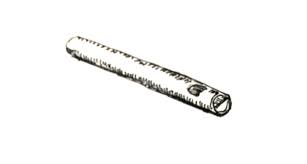 December 10. csütörtökHázasoknak: Uram, Istenem, saját bűneink súlya alatt görnyedezünk, mégis oly nehezen tudjuk egymás hibáit elnézni, megbocsátani.Segíts, hogy a magam szeméből kivegyem a gerendát és nagylelkűen mindig kész legyek a kiengesztelődésre! Ámen(Böjte Csaba)Felnőtteknek, fiataloknak: Hála ImaHála legyen néked mindenért, sötétségért, fényekért,dallamért, ritmusért, felkelő új napért. Hála legyen néked mindenért, hétköznapi ünnepért, társakért, csendekért, hála mindenkiért. Hála legyen néked mindenért, folyókért és csúcsokért,  naponként kenyérért, örömös percekért.  Hála legyen néked mindenért, esőért és harmatért,  meleg köveken gyíkokért, érett gyümölcsökért.Hála legyen néked mindenért, imádságért s a nagy napért,igédért, szavadért, gondoskodásodért.Hála legyen néked mindenért, hívő végső percekért,halálból életért, halálból életért.(keresztenyelet.hu)Gyerekeknek: Ima: Kigyúlt már a csillag,leszállott az est,az égi madár isnyugalmat keres.Hát én merre menjek,nyugtot hol lelek?Takarjon be Jézushűséges kezed. Mese:  A colombreTizenkettedik születésnapjára Stefano Roi azt kérte hajóskapitány atyjától, vigye magával a szép vitorlásán.
– Ha nagy leszek – mondta –, én is a tengereket akarom járni, akárcsak te. Még szebb is, nagyobb is lesz a hajón, mint a tiéd.
– Adja Isten, hogy úgy legyen, fiacskám – felelte az apja. S mivel épp aznap kellett tengerre szállnia magával vitte a fiát.
Gyönyörű, verőfényes nap, tükörsima tenger. Stefano először volt a hajón, boldogan bóklászott hát föl-le a fedélzeten, ámulva nézte a bonyolult vitorlásmanővereket. Hol erre, hol amarra volt kíváncsi, a tengerészek meg mosolyogva válaszolgattak, lassan elmagyaráztak neki mindent töviről hegyire.
Amikor aztán a tathoz ért a sétafikálásban, csodálkozva megállt a kisfiú. A hajó szántotta barázdában, két-háromszáz méternyire, föl-fülbukkant valami a víz felszínén.
A bárka immár röpült a nagyszerű hátszélben, az a valami mégis egyre tartotta a távolságot. S noha Stefano nem is sejtette, mi lehet az, olyasféle megmagyarázhatatlan érzése támadt, hogy vonzza őt, igen erősen vonzza.
A kapitány, mivel már jó ideje nem látta körbejárni a fiát, előbb fennhangon szólongatta, majd pedig otthagyva a parancsnoki hidat, keresésére indult.
– Stefano, mit csinálsz? Úgy állsz ott, mint a cövek! – kiáltott rá, amikor végre megpillantotta a hajó végiben; csak állt a fiú, s nézte merőn a habokat.
– Gyere ide, papa, nézd!
Odament hát a kapitány, s meregette is a szemét abba az irányba, melyet a fiú mutatott, de hiába, nem látott semmit.
– Időnként felbukkan valami sötét tárgy a nyomdokvízben – mondta a gyerek. – Követ bennünket.
– Bár negyvenesztendős is elmúltam – mondta az apa –, a szemem még kifogástalan. De nem látok semmit, az égvilágon semmit.
Mivel azonban a fiú tovább erősködött, hozta a távcsövét, s most már azzal vizsgálgatta a habokat. Egyszerre csak látja ám Stefano, hogy elsápad az apja.
– Mi ez? Miért vágsz ilyen arcot, papa?
– Ó, bár ne hallgattam volna meg a kérésedet! – kiáltott föl a kapitány. – Most aztán reszkethetek érted. Nem tárgy az, amit föl-fölbukkanni látsz a víz színén, s ami követ bennünket. Hanem egy colombre. Ettől a haltól fél legjobban minden tengerész, az egész világon. Titokzatos, szörnyű cápa, ravaszabb, agyafúrtabb az embernél. Nem lehessen tudni, milyen meggondolás alapján, tán sose derül rá fény, kiválasztja az áldozatát, s minekutána kiválasztotta, hosszú-hosszú esztendőkön át követi, egy egész életen át, míg csak nem sikerül fölfalnia. És a legfurcsább az egészben: senki sem látja, csak az áldozat, s az, akit vérségi kötelék fűz az áldozathoz.
– Nem mese ez?
– Nem mese. Sosem láttam, de az annyiszor hallott leírásokból most rögtön felismertem. Ez a bölénypofa, ez a szüntelenül tátogó, nyíló-csukódó száj, ez az irtózatos fogsor! Sajnos, semmi kétség, Stefano, a colombre téged szemelt ki, s míg csak a vízen tartózkodol, nem fog neked békét hagyni. Hallgass rám: most tüstént visszatérünk a partra, te kiszállsz, s többé nem hagyod el a szárazföldet, semmi áron. Ezt meg kell ígérned. Nem való neked a tengerészélet, fiacskám, nyugodj bele szépen. Egyébként derék ember lehetsz te a szárazföldön is, sokra viheted ott is.
Így szólt az apa, s azon nyomban partnak irányította hajóját, visszatért a kikötőbe. Itt hirtelen rosszullétre hivatkozva kirakta a fiacskáját. S már fordult is, röpült a nyílt tenger felé, nélküle.
A gyerek ugyancsak zaklatott szívvel maradt a parton, s ott állt mindaddig, míg el nem merült a főárboc csúcsa is a látóhatár peremén. Künn, a mólón s a hullámtörő gáton túl, puszta volt a tenger, tökéletesen elhagyatott. Ám ahogy jobban kimeresztette a szemét, Stefano egy időként felszínre bukkanó fekete pontocskát pillantott meg a távolban: az „õ” colombréját. Ott körözött, ott úszkált föl-alá, lomhán, kitartóan, s várt reá.
Ettől fogva minden úton-módon irtották a gyerek tengerre vágyakozását. Apja az ország belsejébe, a parttól több száz kilométernyire küldte tanulni. S az új környezet hatása alatt Stefano nem is gondolt egy ideig a szörnyre. Mindazonáltal a nyári szünidőt otthon töltötte; s alighogy megérkezett a szülői házba, már égett a türelmetlenségtől; az első szabad percében már szaladt is ki a partra, a móló végibe. Mintegy ellenőrzésképpen, bár alapjában véve fölöslegesnek tartotta a szemlét. Ennyi idő után – még ha igaz is, amit apja mesélt róla – a colombre minden bizonnyal felhagyott az ostrommal.
De azért csak maradt, kővé dermedve, dobogó szível. Mert, lám, két-háromszáz méterre a mólótól, a nyílt tengeren, ott úszkált a baljós hal, igen, lassan úszkált föl-alá, időnként kiemelve pofáját a vízből, s a part felé kémlelve: mintha csak azt figyelte volna türelmetlenül, vajon Stefano Roi megérkezett-e végre.
Így az ellenséges lény, mely éjjel-nappal vár reá, afféle titkos rögeszméjévé vált Stefanónak. S megesett vele a messzi városban is, hogy az éjszaka kellős közepén arra riadt, nyugtalanság szorítja össze a szívét. Biztonságban volt, persze, több száz kilométer választotta el a colombrétól. S mégis, tudta, hogy túl a hegyen, a síkságokon, erdőkön, mezőkön túl, ott vár reá a cápa. S ha a Föld legfélreesőbb zugába költözik is, a colombre lesben fog állni az oda legközelebb eső tenger tükrén, a végzet eszközének kiapadhatatlan türelmével, engesztelhetetlen makacsságával.
Komoly fiú volt Stefano, készséges, jóindulatú, eredményesen folytatta tanulmányait, s alighogy felnőtt, megemberesedett, tisztességes, jól díjazott hivatalt kapott ama város egyik kereskedelmi vállalatánál. Közben atyját elvitte valami betegség, az özvegy pedig eladta a remek vitorláshajót. Csinos kis vagyon várományosa lett Stefano. Munka, szórakozás, barátok, első szerelmek; immáron kialakította az életét. Ám a colombre gondolata csak nem hagyta nyugton; ama balkörmű ábránd, gyászos és megigéző lidérc; s hiába teltek-múltak a napok, nem foszlott szerte, nem tűnt tova, ellenkezőleg, mintha egyre megátalkodottabbá vált volna.
Nagy elégtétel a dolgos élet, a jólét, a nyugalom, de a szakadéknak még nagyobb a vonzása. Betöltvén huszonkettedik esztendejét, Stefano – miután felmondta állását, s elbúcsúzott városi barátaitól – visszatért szülővárosába, s közölte édesanyjával ama szilárd elhatározását, hogy folytatja atyja mesterségét. Az asszony boldogan fogadta fia döntését – Stefano sosem tett neki említést a titokzatos cápáról. Hogy a gyerek odahagyta a tengert a város kedvéért, ezt szíve mélyén mindig a családi hagyomány elárulásának tekintette.Így hát Stefano megkezdte a hajóséletet, s tüstént bizonyságát adta jó tengerészképességeinek: hogy remekül bírja a fáradalmakat, s rettenthetetlen lélek. Járta, járta a tengereket, s a hajója szántotta fehér barázdában éjjel-nappal, ha vihar volt, ha szélcsend, ott settenkedett a colombre. Tudta Stefano, jól tudta, hogy átok leselkedik reá, ítélet, de talán épp ezért nem bírt elszakadni tőle. S rajta kívül senki sem látta a vitorlásról a szörnyet.
– Nem láttok arra semmit? – kérdezte időnként a társaitól, a hajó mögött fehérlő barázda felé intve.
– Semmit, az égvilágon semmit. Miért? – Nem tudom… Úgy rémlett…
– Csak nem colombrét láttál? – tréfálkoztak amazok, s babonásan megragadták a kezük ügyébe eső vasdarabot.
– Miért nevettek? S miért fogtok vasat?
– Mert a colombre nem kegyelmez. S ha, Isten őrizz, a hajónk után vetné magát, ez azt jelentené, hogy valaki közülünk elveszett.De Stefano nem tágított. Sőt. A szakadatlan veszély, mely nyomába szegődött, mintha csak megacélozta volna akaratát, felszította volna tengerszenvedélyét, növelte volna vakmerőségét a küzdelem s fenyegettetés óráiban.
Amikor úgy érezte, hogy már teljesen ura a mesterségének, atyjától örökölt vagyonkáján vásárolt felesben egy teherhajót, melynek azután egyedüli tulajdonosa lett, majd pedig, hála néhány szerencsés fuvarnak, sikerült egy komoly kereskedelmi gőzöshöz jutnia; mind merészebb célok felé tört. De a sikerek, a milliók nem bírták elűzni lelkének ama megátalkodott, gyötrő szorongását; másfelől sohasem csábította a kísértés, hogy eladja a hajót, s visszavonuljon a szárazföldre, új életet kezdjen.Hajózni, hajózni – ez volt az egyetlen gondolata. Alighogy partra lépett egy-egy hosszú út után, máris égett a türelmetlenségtől, hogy tengerre szálljon újra. Tudta, hogy odakint, a kikötőn túl, vár reá a colombre; s hogy a colombre a romlással, pusztulással azonos. Oda se neki. Valami lebírhatatlan belső ösztönzés hajszolta egyre tovább, tengerről tengerre, óceánról óceánra, percnyi nyugodalmat sem hagyva.
Míg végül egy szép napon Stefano észrevette, hogy megöregedett, igen, vén lett, vénségesen vén; és senki sem értette környezetében, miért nem hagy fel már azzal az átkozott tengerészélettel, hisz gazdag, nagyon gazdag. Öreg volt hát s boldogtalan, megkeseredett, mert csak futott, futott esztelenül a tengereket által, az ellenség elől való menekülésre tékozolva egész életét. Mert a nyugalom s jólét boldogságánál nagyobb erővel hatott reá mindig a szakadék vonzása.
Történt pedig egyik este (pompás hajója épp szülővárosának kikötője előtt horgonyzott), hogy úgy érezte, közeledik halála órája. Magához szólította a másodtisztet, akiben nagyon megbízott, s lelkére kötötte: bármit tesz, ne ellenkezzék, hagyjon mindent rá. Amaz becsületszavát adta.
Ez ígéret birtokában Stefano a másodtiszt rémüldözése közepette elmondta a colombre történetét, mint üldözte őt hiába majd fél évszázadon át.
– Fáradhatatlanul követett a világ egyik sarkától a másikig – mondta –, olyan hűséggel, melyre a legnemesebb barát is képtelen lett volna. Én most halni készülök. Bizonyára õ is rettenetesen öreg, fáradt immár. Nem lehetek hűtlen hozzá.
Azzal elbúcsúzott kedves tisztjétől, vízre bocsáttatott egy csónakot, s szigonnyal fölfegyverkezve beszállt.
– Most hát elébe megyek – jelentette ki. Így van ez jól, nem szabad csalatkoznia. De küzdeni fogok, utolsó leheletemig.
S már távolodott is a hajótól, gyönge evezőcsapásokkal. A tengerészek, a tisztek s a legénység, szemmel kísérték, míg csak el nem tűnt a víztükör peremén, az éjszaka árnyainak ölelő karjaiban. Az égbolton holdsarló fénylett.
Nem kellett sokáig fáradnia. A csónak oldalánál hirtelen fölbukkant a colombre rémületes pofája.
– Itt vagyok hát végre, nálad – mondta Stefano. – Most rajtunk a sor! – S maradék erejét összeszedve magasba emelte a szigonyt.
– Huhh – nyögött egy keserveset a szörny –, ez aztán hosszú út volt! Megfáradtam ám én is, bele is rokkantam. Mennyit kellett úsznom miattad! S te csak futottál, menekültél. Nem értetted soha, miről van szó.
– Miért?… – kérdezte Stefano félig holtan, félig elevenen.
– Mert én nem azért üldöztelek, hogy fölfaljalak, amint hitted. Csupán azt a megbízatást kaptam a tengerek urától, hogy adjam át ezt neked.
Azzal a cápa kiöltötte nyelvét, s egy tompán villódzó golyót nyújtott át rajta az öreg kapitánynak.
Stefano két ujja közé fogta az ajándékot, s alaposan szemügyre vette. Óriási gyöngyszem volt. Tüstént fölismerte. A híres-nevezetes Tenger Gyöngyét tartotta kezében, mely szerencsét hoz annak, aki birtokolja, hatalmat ád, szerelmet s lelki békét. De most már késő volt, késő.
– Jaj nekem – ingatta fejét szomorúan Stefano Roi. – Mily elhibázott minden! Sikerült elátkoznom az életemet; s a tiédet is tönkretettem.
– Isten veled, szegény ember – szólt a colombre, s mindörökre alámerült a tenger éjfekete mélységeibe.
Két hónap múlva egy kis bárkát vetett partra a hullámverés. Néhány halász látta, amint nekicsapódik a meredek sziklafalnak; kíváncsian eveztek hozzá közelebb. Csontváz fehérlett a csónak padkáján, még mindig ülő helyzetben. Az ujjcsontok kis gömbölyű kavicsot szorongattak.( Dino Buzzati)December 11. péntek Házasoknak: „Ó, te názáreti csend! Taníts meg minket arra, hogy a jó gondolatokba merüljünk el, lelkünk belső dolgaira figyeljünk, hogy nagy készséggel fogadjuk be Isten titkos sugallatait és az igaz lelkű tanítók utasításait. Taníts minket arra, hogy mennyire szükséges és értékes az előkészület, a tanulás, az elmélyedés, a személyes és bensőségeséletrend, az imádság, amelyet egyedül az Isten lát a rejtekben.”VI. Pál pápaFelnőtteknek, fiataloknak: VágyakMindenkinek vannak vágyai.Sok köztük a hasonló:boldogság, egészség, munka, jólét,boldog házasság, gyermekek, barátok.A vágyak egy része szinte magátólmegvalósul.Más vágyakért keményen meg kell dolgoznunk.És némelyik vágyunk sosem teljesül be.Van, aki sokat kap az élettől,van, aki keveset.Jó, ha vannak vágyaink.Ha beteljesülnek,szabad örülni, és hálásnak lennia sorsnak, Istennek, az életnek.A beteljesületlen vágyak ne kedvetlenítsenek el.Ezek is hozzátartoznak az élethez.A vágyakozás mélységeket nyit meg benned,a veszteség sok mindenre megtanít.Hozd ki a legtöbbet abból, ami van.Ne légy irigy másokra,örülj a sikerüknek.Beteljesületlen vágyakkal is lehet élni.Vedd számba azt, ami megvalósítható.A vágyakat alakítsd az élethez,az életet alakítsd a vágyakhoz. Őrizd a vágyakat.Tanuld az életet. (Ute Latendorf)Gyerekeknek: Ének: Kicsi vagyok énKicsi vagyok én, mégse félek én,
kicsi vagyok én, mégse félek én!
Semmi baj nem lehet, mert engem Jézus szeret,
kicsi vagyok én, mégse félek én!

refr.: La - la... la

Boldog is vagyok, az is maradok! (x2)
rossz kedvem nem lehet, mert engem Jézus szeret,
boldog is vagyok, az is maradok!

refr.

Erdőn, réteken száll az énekem. (x2)
tudja meg a világ, hogy Jézus a boldogság,
erdőn, réteken száll az énekem.

refr.

Utcán, tereken nem hagy el sosem, (x2)
mindenkit így szeret, mert Jézus a szeretet,
utcán, tereken nem hagy el sosem.

refr.Mese: „Így töröm össze ezt a népet, és ezt a várost…” (Jer 19,11)A cifra cserepek és a kis mécsesA fazekas műhelyében egymás mellett sorakoztak a polcon a félkész korsók, agyagedények. A kiégetésre várakozva féltékenyen méregették egymást.– Ez a kancsó sokkal öblösebb nálam! – irigykedett egy kis tál.– Én miért nem kaptam két fület? – méltatlankodott egy kanna. Csak a kis olajmécses nem zsörtölődött:– Milyen jó, hogy itt lehetek, fenn a polcon! – sóhajtotta. – Amikor a mester, még mint agyagdarabot a kezébe fogott, nem tudtam, mi vár rám! Addig döngölt, gyúrogatott, amíg meg nem puhultam. Akkor belém csípett és letépett rólam egy hatalmas darabot. Ó, hogy fájt! Azt gondoltam, ennél semmi sem lehet rosszabb. Ekkor a korongra tett és forgatni kezdett. Nemcsak szédültem, de ujjainak nyomásától sajgott mindenem. De most már semmi sem fáj, és tudom, hogy ha ezt kibírtam, mindent el fogok tudni viselni, ami csak vár rám. S egyszer még talánsegíthetek is majd valakin, hiszen én már tudom, mi az igazi fájdalom.– Ugyan kinek akarsz te segíteni és minek? – fortyant fel egy öblös kanna. – Hiszen olyan jelentéktelen vagy! Kicsi, egyszerű és ronda! Bezzeg én! Csak nézz rám! Boldog lehet az asszony, akinek lesz elég pénze, hogy megvegyen! Nem is kétséges, hogy drága holmi vagyok, s hogy igazán megbecsülnek majd! Hát még, ha megkapom a fényes mázruhámat! Igazi előkelőség leszek! Nem is tudom, hogy kerülhettem ide mellétek! – húzta félre a száját dölyfösen.A kis mécses nem válaszolt rá, csak még jobban összehúzta magát. Másnap a mester elvitte, hogy kiégesse őket, néhány nap múlva pedig már be is festette valamennyit. Az öblös kanna és a ragyogó, színes, mázas agyagkorsók büszkén húzták ki magukat a polcon:– Mi vagyunk a legremekebb edények a világon! A tűz sem tudott elpusztítani minket! Senki sem lehet erősebb nálunk! Mi hibátlanok vagyunk! Sőt tökéletesek! – áradoztak nagy hangon.A kis mécses semmit sem szólt, csak megcsóválta fejét: „Hiába! Van olyan szennyeződés, amit még a tűz sem tud kiégetni az agyagból!” – gondolta magában, s szomorúan nézett társaira. Ők félreértették szomorúságát, és még pökhendibben hozzátették:– Ugye már te is belátod, milyen ócskaság vagy! De már úgyis hiába szomorkodsz! Rajtad már senki sem segít!– De én talán még segíthetek valakin! – válaszolta nekik a kis mécses nyugodtan.Másnap a mester becsomagolta portékáját és a piacra indult. Ott sorban kitette áruját az asztalokra, s legbecsesebb műveit külön gonddal rakosgatta. Dél felé egy férfi jött határozott léptekkel, nagy hanggal. Megvette a legcifrább agyagkorsót és a Cserép-kapu bejáratához igyekezett. Néhányan a nép vénei és a papok közül követték. Mikor odaért, kiabálni kezdett: „Juda királyai, Jeruzsálem lakói! Halljátok az Úr szavát! A seregek Ura, Izrael Istene mondja: Nos, olyan nyomorúságot hozok erre a helyre, hogy aki csak hallja, csengeni fog tőle a füle. Azért történik ez, mert elhagytak engem, ezt a helyet pedig megszentségtelenítették, tömjént áldoztak itt idegen isteneknek, akiket sem ők, sem atyáik, sem Juda királyai soha nem ismertek.” Ekkor fogta a drága, cifrára mázolt agyagkorsót és a földhöz csapta. Az millió darabra tört. A széthulló cserepek csörgésétől visszhangzott az egész utca. A fazekas dölyfös agyagkorsói megrepedtek a rémülettől, látván legszebb társuk vesztét. Egyedül a kis mécses őrizte meg nyugalmát és épségét. Egy asszony lépett a fazekas asztalához. Egyszerű, mondhatni szegényes ruházatán látszott, hogy valakit gyászol. A fazekas megszánta a nőt és így szólt:– Jóasszony! Látom, a mécsesemet nézegeted! Vidd el! Neked adom féláron! Szükség lesz a fényre, ha mindez igaz, amit ez a Jeremiás mondott az imént! A Seregek Ura irgalmazzon minekünk! – tette hozzá gondterhelten.Az asszony hálásan ölelte magához a kis mécsest, s mihelyt hazaért, beleöntötte a maradék, utolsó csepp mécsesolaját is. Igaz, hogy csak félig telt meg, de a kis mécses lángja elégedetten lobogott. Sugaraival beragyogta a sötét szobát, s hálás volt, hogy álma valóra válhatott: fényével segítségére lehet majd valakinek, kinek szívét a bánat sötétje fátyolozta be. (Katona Marianna)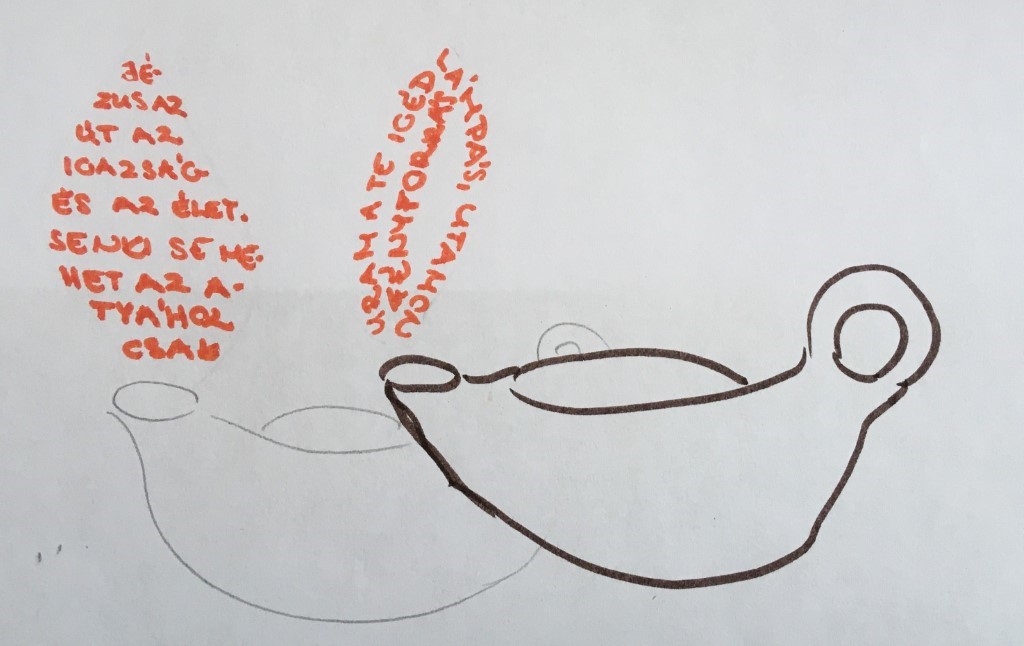 December 12. szombatHázasoknak:  A három király imája(Mt 2,1-12)Urunk, hálát adunk neked,
    hogy napról napra fényedet, csillagodat mutatod nekünk.
Köszönjük, hogy vezetsz minket életünk útján;
    vezetsz, mégpedig magad és embertársaink felé.
Sokszor elveszítjük szemünk elől ezt a csillagot;
    az élet útvesztői, saját gyengeségeink
        vagy a világ kuszasága elhomályosítják.
Viszont ez az aprócska Fény - te magad - tanít is minket.
Arra oktatsz, hogy a környezetünket uraló önzés ellenére
    bátran adjunk, ajándékozzunk abból, amink van.
Se többet, se kevesebbet,
    de amik vagyunk, azt teljesen.
Taníts minket, hogy ha adunk, akkor kapunk igazán,
    hogy nem szegényebbek, hanem általad gazdagabbak leszünk,
        ha odaajándékozzuk magunkat.
Nyisd meg szemünket,
    hogy észrevegyük azokat a testvéreinket,
        akik a mi adományainkra várnak:
            figyelmünkre, jelenlétünkre, időnkre, energiánkra.
Urunk, adj bátorságot,
    hogy rálépjünk az ajándékozó szeretet útjára!
Adj bölcsességet, hogy felismerjük:
    ,,Nagyobb boldogság, adni, mint kapni.'' (ApCsel 20,35b). Ámen.Felnőtteknek, fiataloknak:    MaMa, Uram,egy szokásos, örömöket és bánatokattartogató napon,egy szokásos, munkával és játékkaleltöltött napon,ma, egy a többihez egészen hasonló napon így szólsz hozzám: „ Hogyan hallhatná meg a világhatalmas szeretetem gyengéd muzsikáját,ha te a szavaid és a tetteid általnem ennek a zenének a dallamát játszod ?Légy az én Igém dalnoka!”„ Hogyan hallhatná meg a világszerető Igémet,mely megvigasztalja a reményvesztetteket,akik sötét szakadék mélyébe zuhantak?Légy az én követem!”Ma, mint mindennapígy szólsz hozzám, Uram: „Készítsd elő Isten útját,aki azért jön, hogy a boldogság magvait vesse ela világ sziklás talajába!”(C. Singer)Gyerekeknek: Ének: Adventi hírnök: friss fenyőág,
Lobog az első gyertyaláng!
Karácsonyt várva lázban a föld,
Isteni gyermeket köszönt.
Ujjong a szívünk, dalra gyúl,
Nincs már messze az Úr!
Adventi hírnök: friss fenyőág,
Lobog már két kis gyertyaláng
Ha zörget Jézus, jól figyelj ám!
Betér a szívünk ajtaján!
Ujjong a szívünk, dalra gyúl,
Nincs már messze az Úr.

Adventi hírnök, friss fenyő ág.
Lobog már három gyertyaláng.
Múlnak az évek, életünk száll,
De utunk végén Jézus vár.
Ujjong a szívünk, dalra gyúl,
Nincs már messze az Úr.Mese: Bocskorbén királyfi Hol volt, hol nem volt, hetedhét országon túl, még az Óperenciás-tengeren is túl, volt egyszer egy ember s egy asszony.De azok olyan fösvények voltak, hogy senkinek egy falást isten nevében nem adtak, inkább a szemét szúrták volna ki. Hát egyszer abba a faluba katonákat kvártélyoztak be.A fösvények házához is került két katona. Mikor odarendelték őket, megkérdezték a katonák:- Nem adnának-e valami vacsorát nekünk, jó emberek? Három napja menetelünk, megéheztünk.- Jaj, édes gyermekeim, nincsen nekünk, amit együnk! - mondta az asszony. - Mi is hol eszünk, hol nem eszünk!De látták a katonák, hogy az oldalkamrában sonkák és szalonnák lógnak. Észrevette ezt az asszony, be is tette az ajtót, hogy a katonák ne leskelődjenek.Na, szalmát vittek be, lefeküdtek a katonák. Erre várt az asszony s a házigazda. Az asszony összesúgott az urával:- A katonák már elaludtak - súgta az asszony -, van egy ludam, most én azt levágom.Le is vágta, de a katonák nem tudtak az éhségtől elaludni, s fél szemmel lesték. Megpucolta az asszony a ludat, odatette főni és lefeküdt.Úgy hajnal felé már megfőtt a lúdhús, az asszony felkelt, megkevergette jól, visszafeküdt, s el is aludt.Akkor azt mondta az egyik katona a másiknak:- Hallod-e, te! Én azt a ludat ellopom.- Hát hogy lopnád el?- Meglátod, hogy ellopom!Alattomban fel is kelt, a ludat fakanállal kihúzta a fazékból, s belédugta a hátizsákjába. Visszafeküdt, s mondta a barátjának, hogy na, immár el van lopva a lúd.- De ha felkel az asszony, s megkevergeti, akkor észreveszi, s mi lesz velünk? - kérdezte a másik.- Igazad van. Valamit bele kéne tennünk a fazékba.- Tudod mit? - mondta a barátja. - Ott van az embernek a bocskora az ágy alatt, azt tegyük bele.Ki is húzta az ágy alól a bocskort, s beletette a fazékba. Éppen jókor tette, mert az asszony mindjárt felkelt, hogy újra megkevergesse a ludat.Amikor végzett, visszafeküdt.- Hát még mindig nem főtt meg az a lúd? - kérdezte tőle az ura. - Meddig kevergeted? Egész éjjel főzöd?- Jaj, hallja-e! - mondta az asszony. - Én nem tudom, de ez most még százszor keményebb, mint amilyen volt, s erőst kék a hasa, valahogy feldagadt a fazékban.Jól van, eltelt egy kis idő.Egyszer csak összesúgtak a katonák, s elhatározták, hogy felkelnek, s elmennek, mielőtt a háziak észreveszik a fazékban a cserét. Fel is keltek, de megszólalt a házigazda:- Hát mi van, vitéz urak, aludjanak, még nem virrad!- Jaj, muszáj nekünk menni - mondták -, mert az éjjel nagy baj történt.- Miféle baj?- Kendtek még nem tudják, de mi már hallottuk, hogy nagy dolog történt az országban. - felelték a katonák.- Aztán miféle dolog?- Betört Bocskorbén király, s kiűzte az országból Ludamén császár. S megyünk, hogy megverjük.- Aztán csak így ketten,- Elintézzük mi ketten is, ne féljenek! Csak kiérjünk a faluból. Leülünk a falu végén, s ott aztán elintézzük.- Na jól van - mondta az ember. - Ha olyan vitézek, menjenek hát!Összeszedték magukat a katonák, kezet fogtak, elbúcsúztak, megköszönték a szállást, s elmentek.Az ember azt mondta a feleségének, hogy most már ne feküdjenek vissza, hanem etessék meg az állatokat, aztán reggelizzenek meg ők is. Fel is keltek, s kereste az ember a bocskorát, de nem volt sehol se. Megkérdezte a feleségét:- Hallod-e, te asszony! Én az este ide tettem a bocskoromat, hol van?- Én nem tudom, ahova tette, ott van, vegye el! - válaszolta az asszony.De nem volt ott. Kiment az asszony fejni, s az ember felhúzott egy rossz bocskort, mert a másikat nem találta meg, s kiment ő is, hogy megetesse az állatokat. Amikor végeztek a munkával, azt mondta az ember a feleségének:- Na, most már vedd elő a ludat, s együnk!Az asszony odament, s a fakanállal húzná ki a ludat, de biza lúd helyett csak a bocskor akadt a fakanál végére.- Jaj, te, te, a ponciusát! - átkozódott az ember. - Látod-e, ezért mondták azok a semmirekellő katonák, hogy Bocskorbén király kiűzte az országból a Ludamén császárt. S megmondták, hogy mennek, hogy megegyék. Elmondtak mindent, de nem érte fel az eszünk, lóvá tettek minket!Na de azt, hogy ennyire csúful jártak, nem merték elmondani senkinek se, mert szégyellték, s nem akarták, hogy rajtuk nevessen az egész falu. Mindez csak azért fordult elő velük, mert erőst fösvények voltak.Ha a katonáknak adtak volna vacsorát, akkor azok se bántak volna így el velük. Ezen tanultak, s többet nem voltak fösvények. S még ma is élnek, ha meg nem haltak. (népmese)Szerkesztette: Noé Gabriella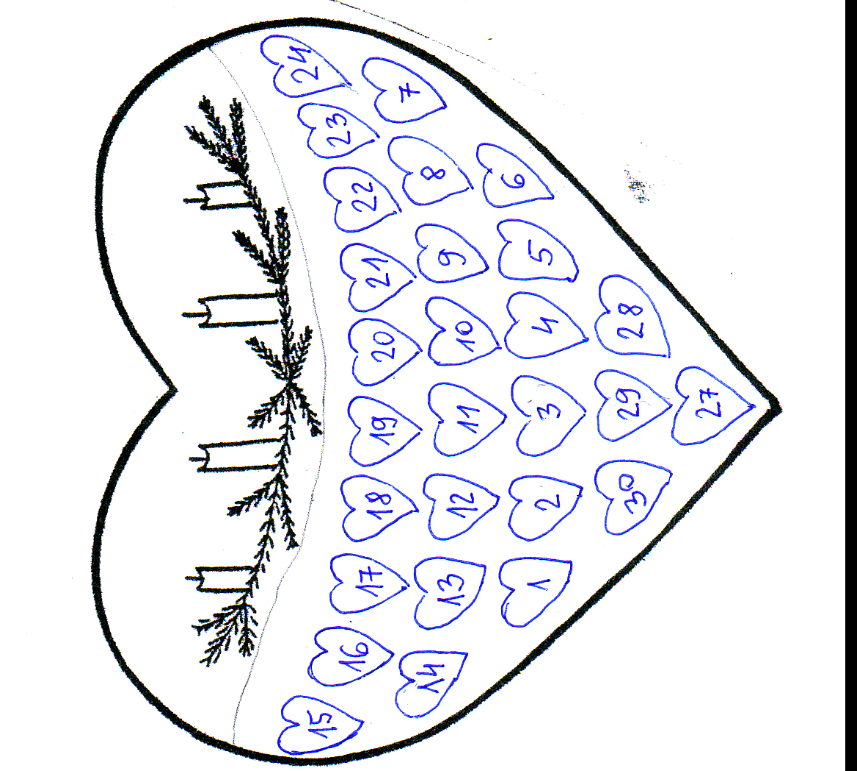 